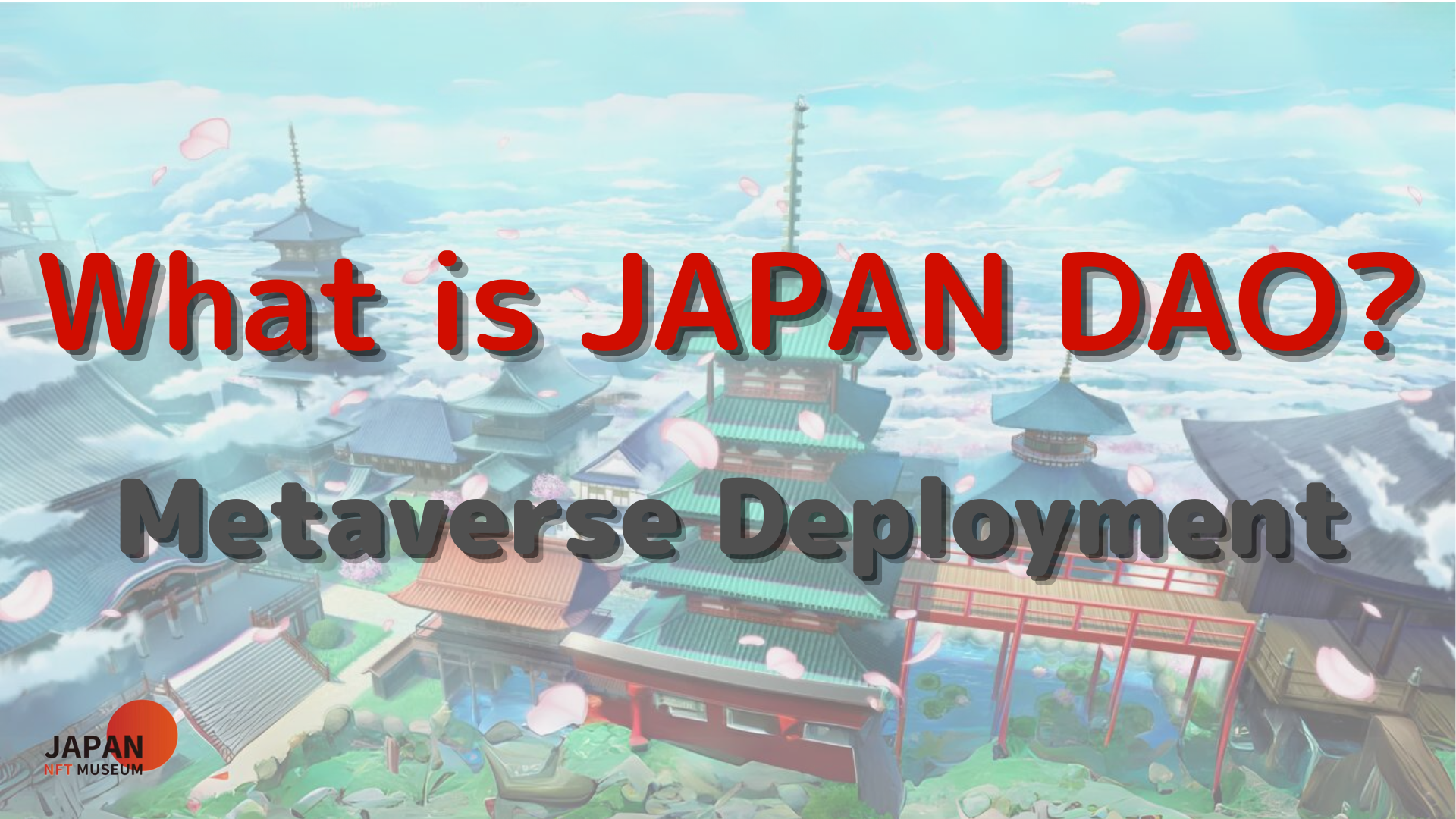 olá pessoal!Bem -vindo à revista Japan Dao.No artigo anterior, introduzimos roteiros, a estrutura organizacional do Japão Dao etc.Se você ainda não leu, aproveite o segundo episódioEste artigo é a terceira parte de uma série de quatro partes para aprofundar o mundo do Japão Dao.Aqui, apresentaremos a implantação do Metaverse do Japão Dao.Site oficial do Japão dao https://japandao.jp/hpDesenvolvimento em MetaversO Japão DAO também está focado na operação de museus usando metaberth, e as exposições em várias plataformas de metaberas, como o NFT Stadium, o Space Museum e a NFT Collection em Kyoto, são como desfrutar de uma nova arte na era digital. atraiu atenção.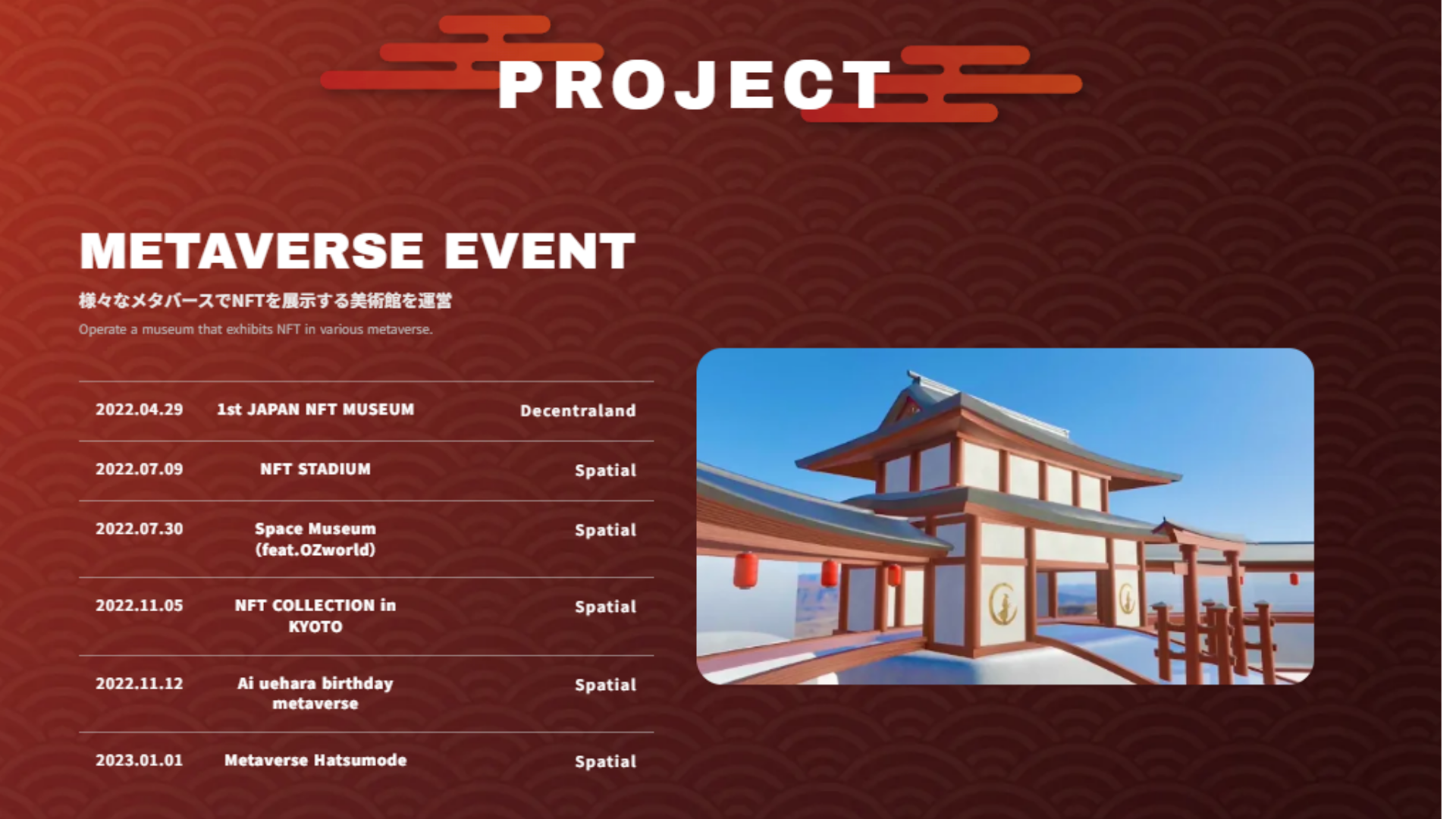 [Evento realizado]29 de abril de 2022O 1º Japão NFT Museum é realizado em Decentraland.Apresentando a arte da NFT do Japão no metabata e criando um novo lugar para apreciar.Apesar do primeiro evento, muitas pessoas cooperaram com aplicações e difusão, e o número de tweets excedeu 1,4 milhão antes do evento.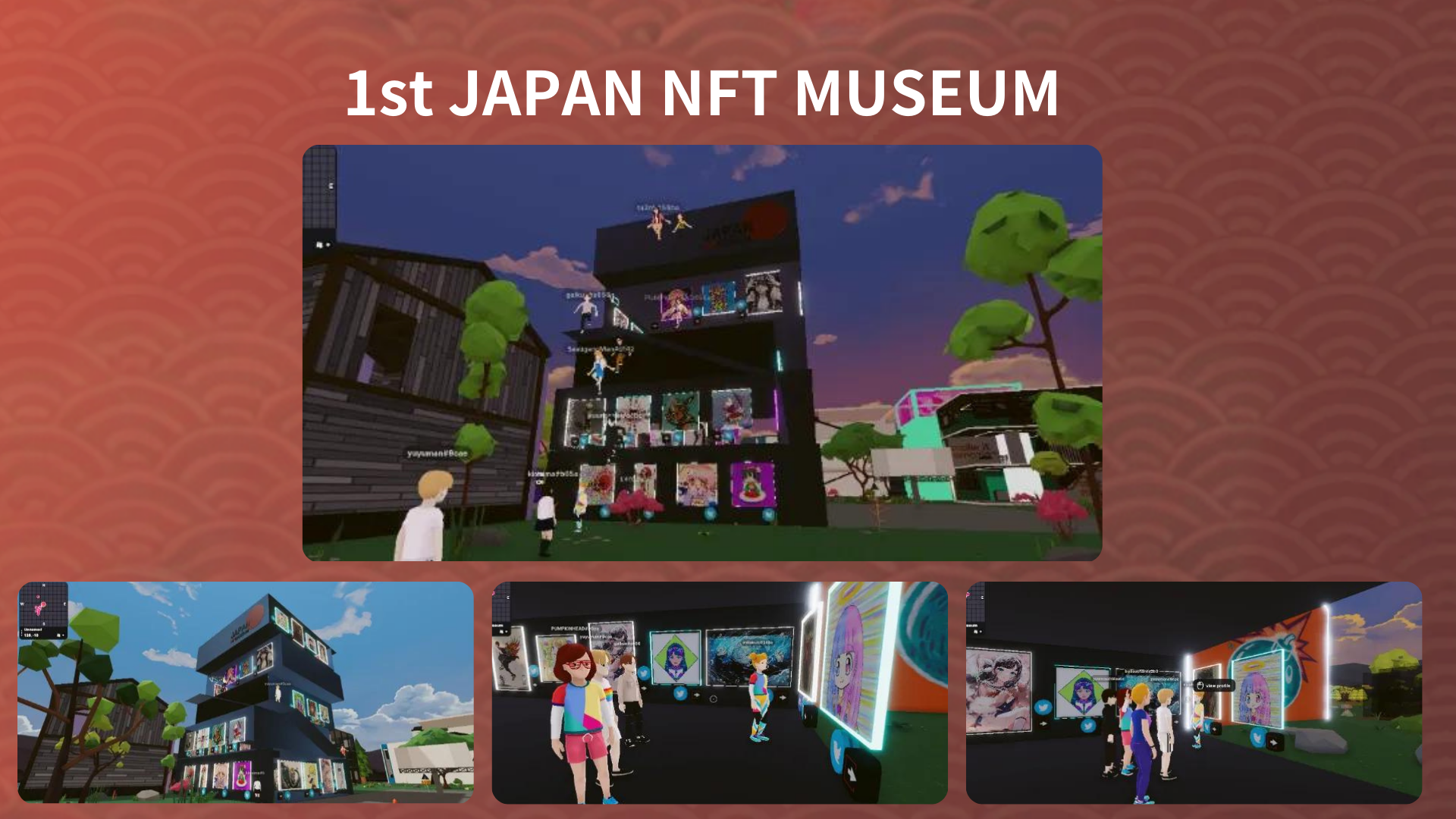 9 de julho de 2022O estádio NFT é mantido em espacial.O estádio da NFT, onde 1.000 criadores se reuniram, atraíram a atenção no exterior e, pela primeira vez na história da NFT, muitos criadores foram apresentados ao mundo.Este momento é um evento histórico no Japão.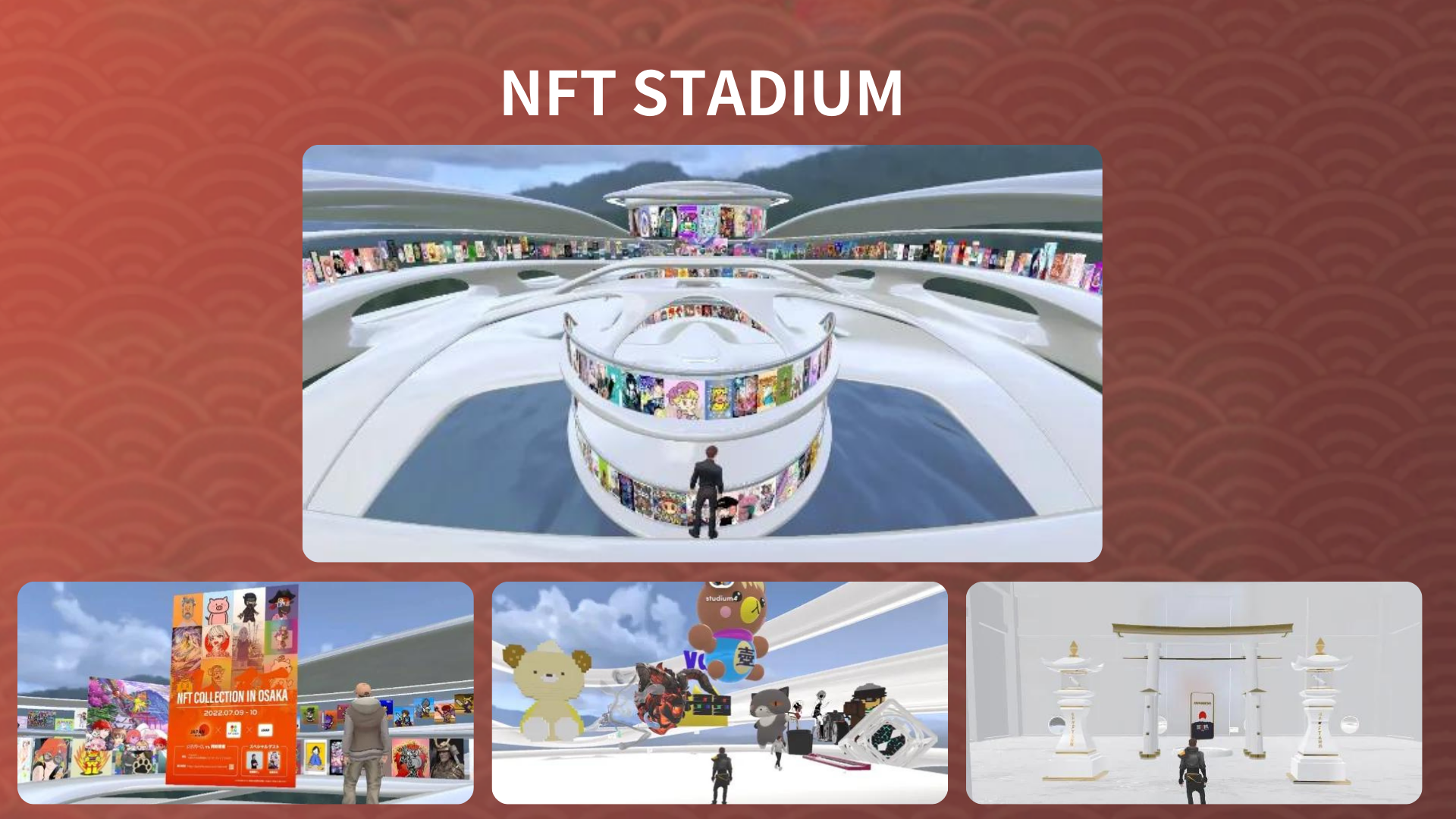 30 de julho de 2022O Space Museum (feat.ozworld) é realizado no Spatial.Ozworld (@overzenith369), um famoso artista de hiphop, abriu o Museu da NFT espacial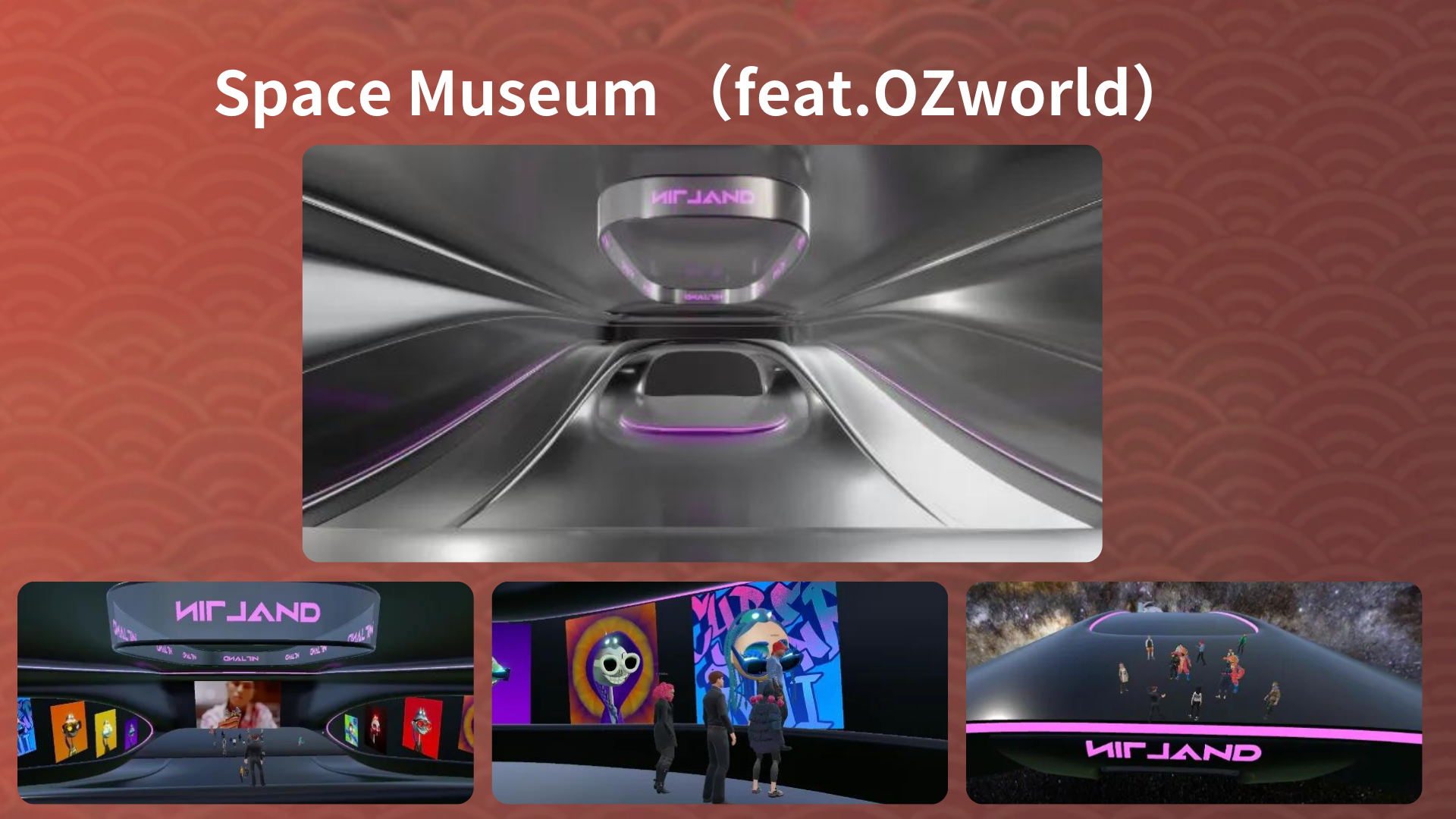 5 de novembro de 2022A coleção NFT implementada em Kyoto em espacial.Local de Metaverse abriu, de acordo com a coleção NFT em Kyoto como um museu Metabers embrulhado na cultura japonesa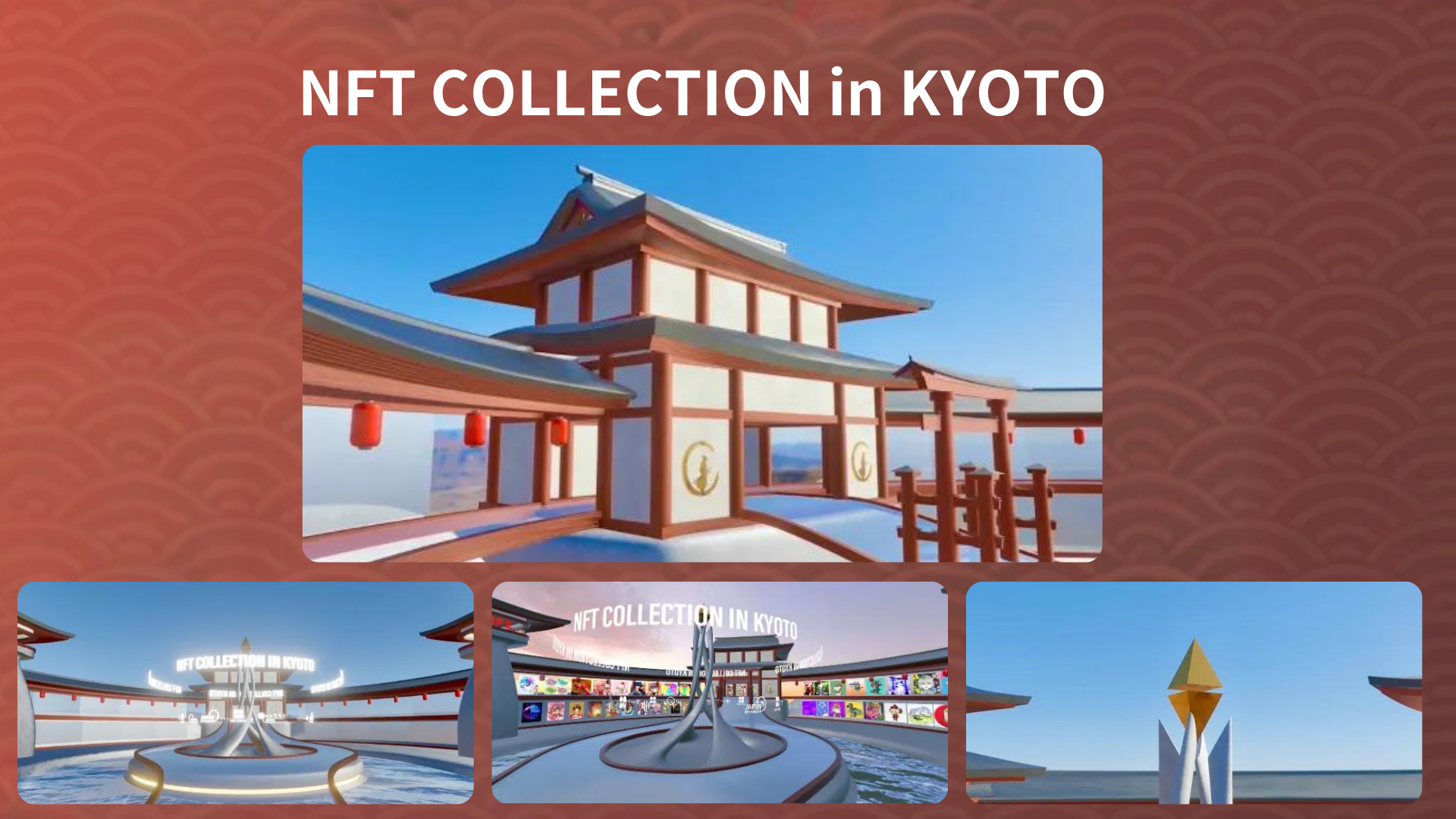 2022.11.12Ai Uehara Aniversário Metaverse é implementado em espacial.Para comemorar o aniversário de Ai Uehara (@Ai_Uehara_Ex), seus fãs se reuniram no Metabath e realizaram um evento para comemorar o dia especial.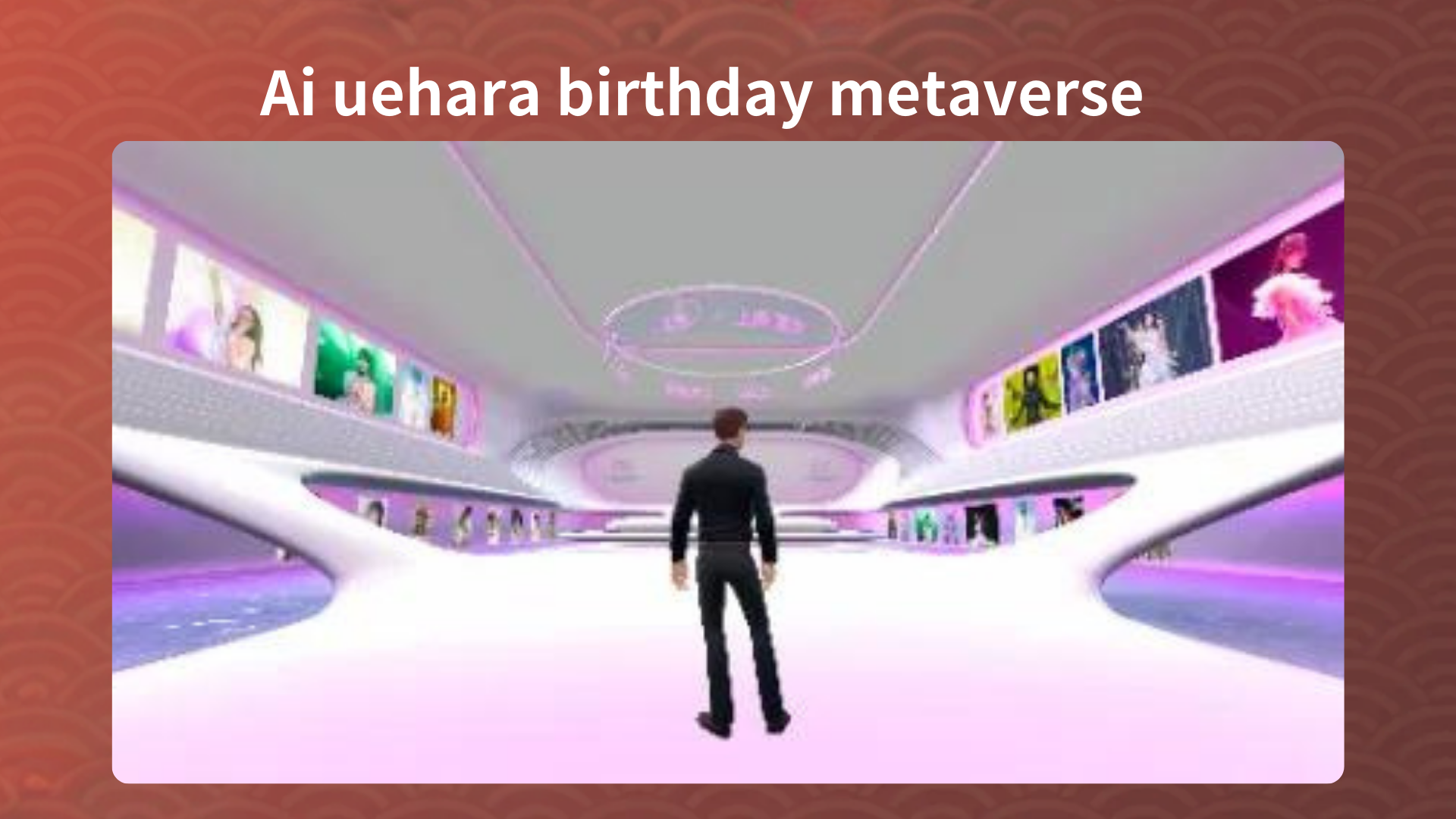 1 de janeiro de 2023O Hatsumode Metaverse é mantido em espacial.Foi um evento inovador para comemorar o início do novo ano em um metaverso.Os participantes de todo o mundo comemoraram a chegada do ano novo nos metabadores e experimentaram a conexão com a nova forma de comunidade provocou tecnologia digital.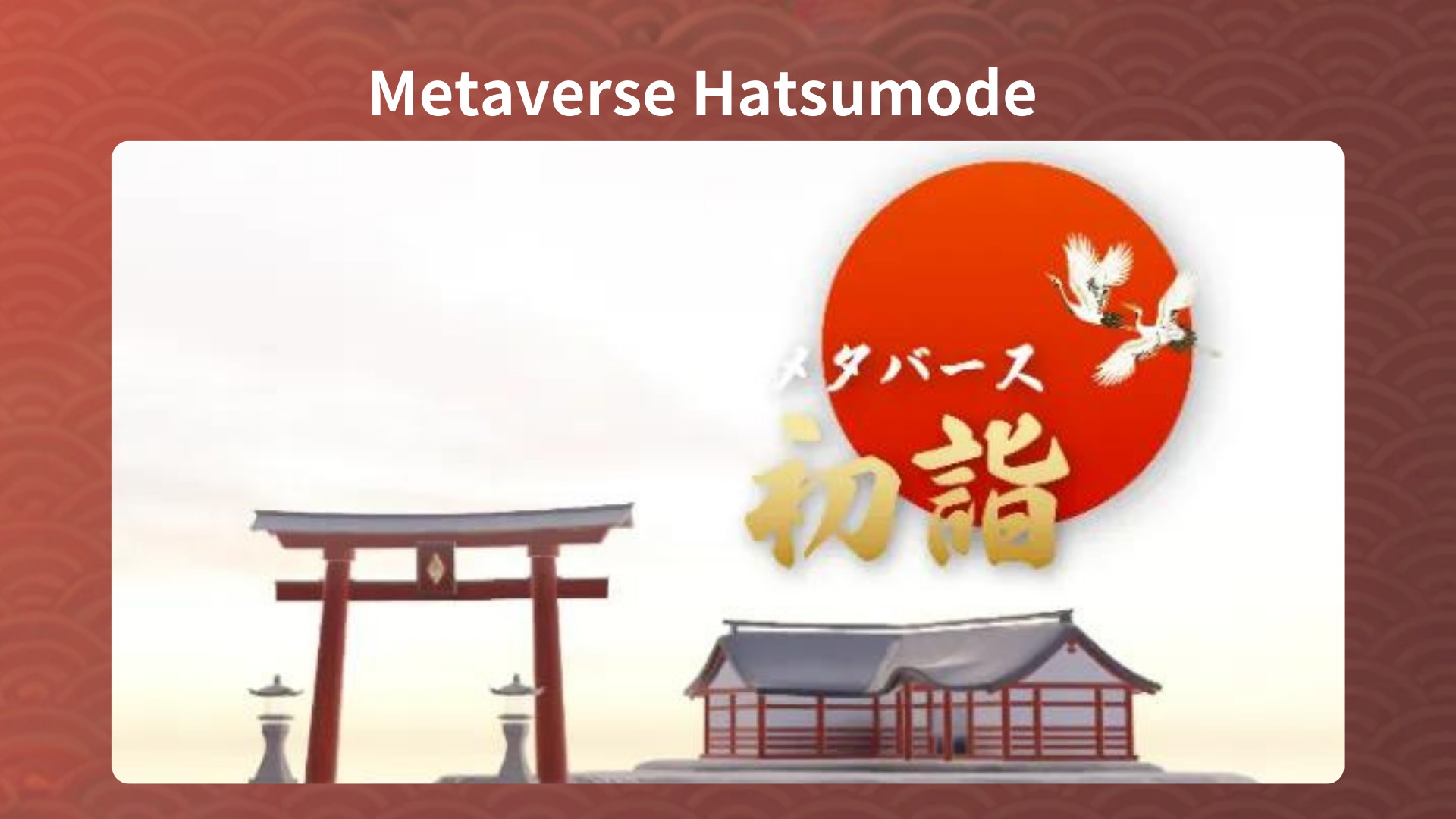 Informações sobre MetaverseVocê pode acessar o local do evento que foi mantido até agora através do link abaixo.Certifique -se de entrar no espaço da metaose e experimentar seu apelo diretamente.https://japandao.jp/6* Clique em "Descentraland" ou "espacial" em cada evento para acessar o local de metaberth.Próximo aviso: Parte 4 -Projeção Introdução-Da próxima vez, na Parte 4, que será o fim da série, apresentaremos cuidadosamente os projetos atraentes do Japão DAO um por um.Por favor aproveite!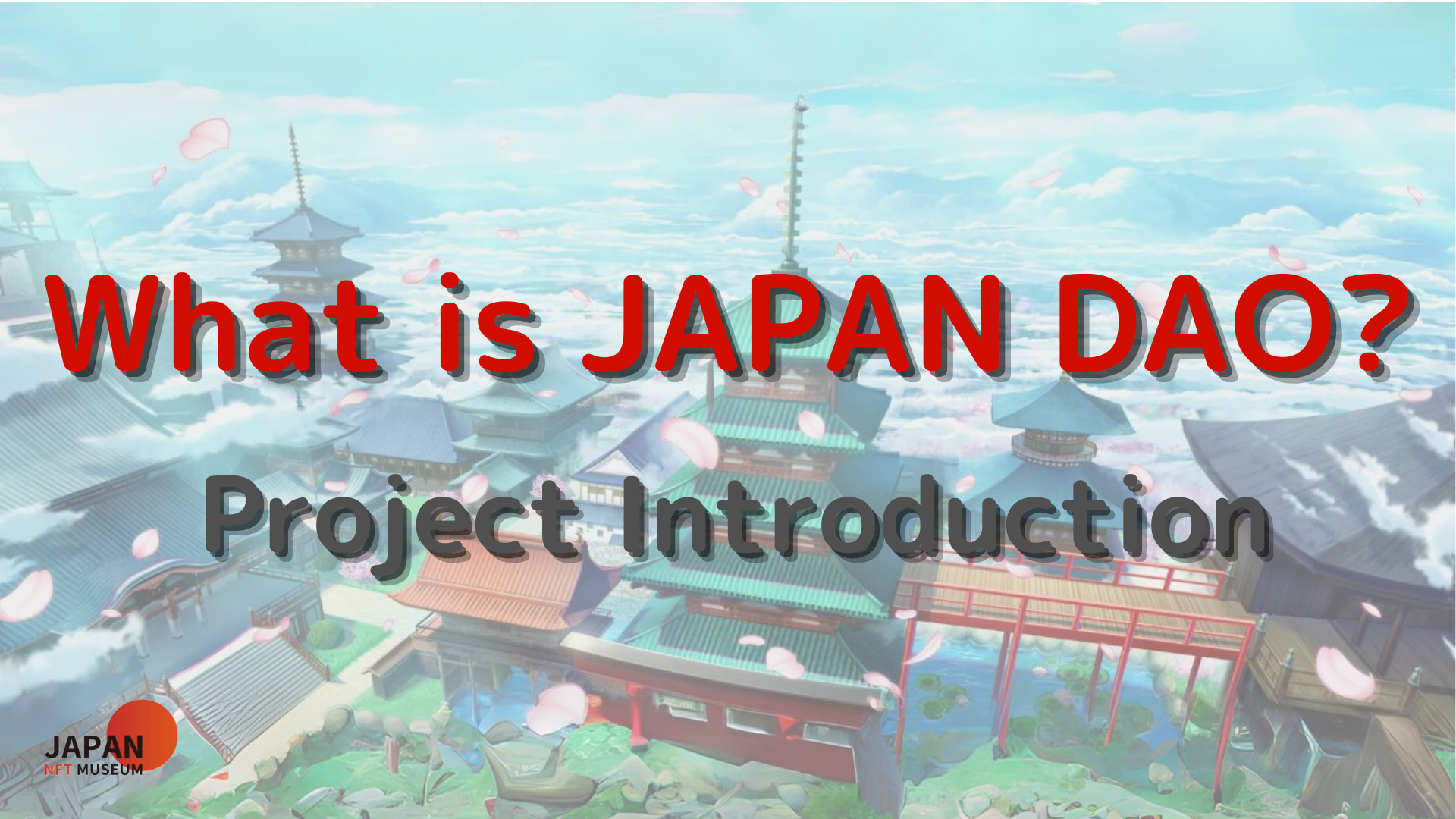 resumoNesta revista Japandao, introduzimos como o Japão Dao o implantou no espaço de Metahabas.Abrimos vários locais meta -japoneses, como o NFT Stadium, o Space Museum e a NFT Collection em Kyoto.Nesses locais, realizamos eventos inovadores, como exposições e hatsumode Meta Spring, como as obras dos criadores.O desenvolvimento do Metaverse do Japão Dao vem explorando novas experiências culturais através da fusão de arte e tecnologia.Se você estiver interessado no Japão DAO, siga a conta Official X com a "Japan Dao Magazine".Conta X Oficial: https: //twitter.com/japannftmuseumDiscord oficial: https://discord.com/invite/japandaoInstagram oficial: https: //www.instagram.com/japannftmuseum/Se você gosta deste artigo, por que não me apoia?